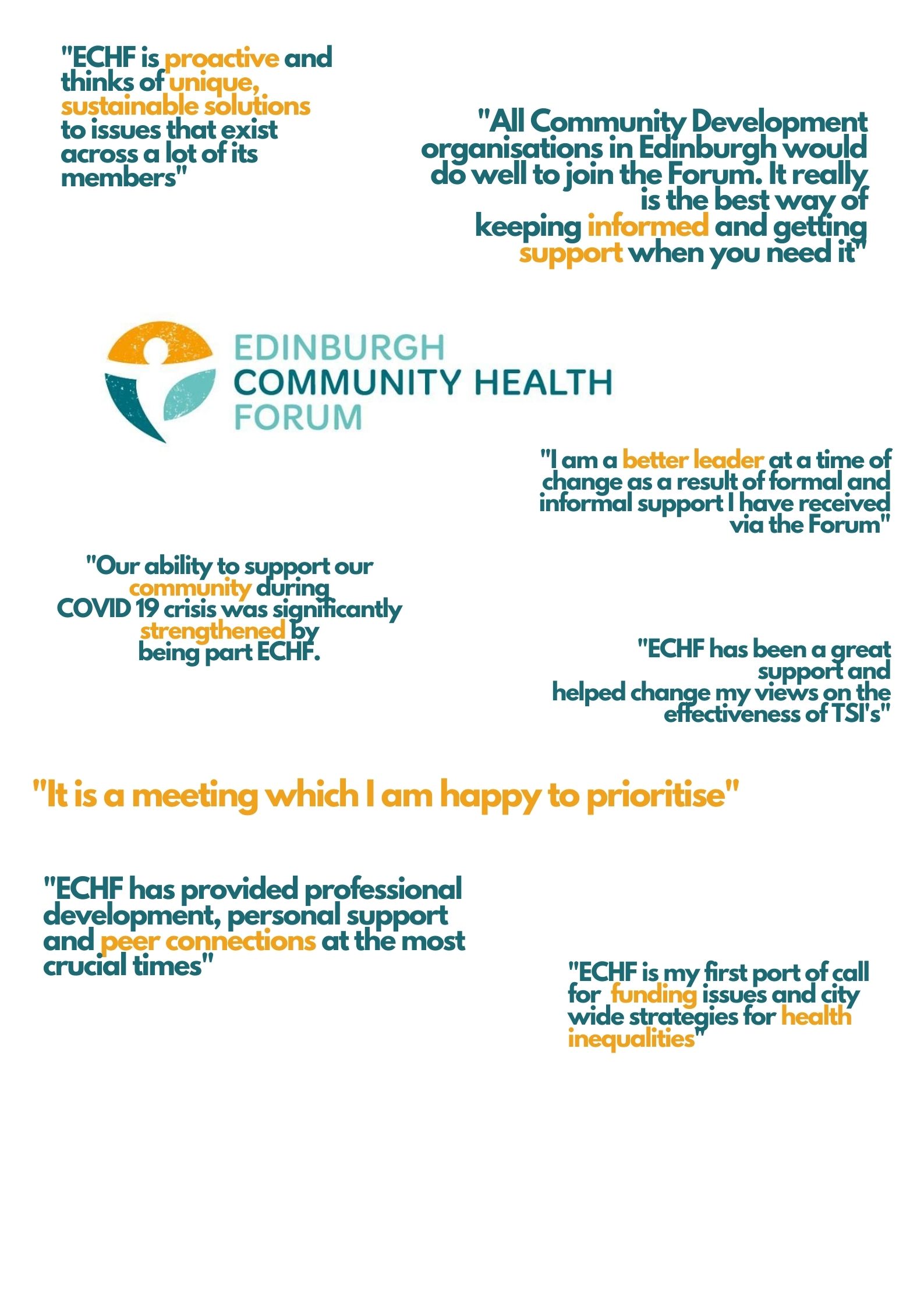 Charity Trustees Report and Accounts31st March 2020Charity Trustees ReportForm and purpose of the charityLothian Community Health Initiatives’ Forum (SCIO Charity # SCO23808) was founded by a constitution dated 16th April 2014. On 28th August 2019, its name changed to Edinburgh Community Health Forum. The organisation has been recognised as a Scottish Charitable Incorporated Organisation (SCIO) by OSCR and is generally exempt from taxation.The charity’s main objective is to advance education and community development and to preserve and protect the good health of the people living in Edinburgh by bringing together in association community based health initiatives.Membership is open to any individual aged 18 and over responsible for an organisation in Edinburgh which has clientele status and whose main objectives are the advancement of health using a community development approach.The members elect the Board of Charity Trustees at every annual meeting. They administer the charity. Its principle address is Canaan Park, Astley Ainslie Hospital, 133 Grange Road, Edinburgh, EH9 2HL. The charity trustees are Charlie Cumming, Maruska Greenwood, Marion Findlay and Catriona Windle. The day to day running of the Forum is delegated to its strategic development manager, Stephanie-Anne Harris.As a SCIO the members have no liability for the debts of the organisation.Chairpersons MessageThe Forum continues to go from strength to strength under the management of Stephanie-Anne and Grace who have both continued to embrace their work with enthusiasm and commitment. Stephanie-Anne continues to be a member of the IJB’s Strategic Planning Group and this year has led the working group to develop a funding process for the IJB's Innovation Fund. This has been and will continue to be, a huge amount of work, but keeps Forum members up to date with a good understanding of any changes ahead.The role of the Forum continues to be crucial as maintaining and strengthening at strategic level is vitally important to the services being delivered by the Forum members. Our partnership work with EVOC has increased and I now represent the Forum on their 3rd Sector interface Group, with support from Stephanie-Anne. I would like to take this opportunity of thanking Suzanne Lowden, Sarah Bryson and Liz Simpson; all of whom continue to support Forum members and advocate for addressing health inequalities across the city. We would like to thank once more NHS Lothian and Edinburgh Health and Social Care partnership for their ongoing support.Edinburgh Community Health Forum remains in sound financial shape with no significant liabilities and a healthy reserve at March 31st 2020.Review of activitiesThe year 19/20 was the first year of the 3-year funding received from Edinburgh's Health and Social Care Partnership. The year has seen a growth in our membership from 36  organisations to 44. Business as usual has seen the Forum continue to meet on a monthly basis to discuss issues of concerns as well as hearing from a variety of guest speakers. Instead of the annual training programme, this year saw the introduction of action learning sets for members to join and to really focus on the issues affecting members as managers and leaders in the 3rd sector; these sessions have been delivered on the Forum's behalf by Duncan Wallace. In addition, several members co-designed with Duncan Wallace a bespoke 3 day leadership/managing change programme which was very well received and attended by forum members over the winter months.Over the summer months, Stephanie-Anne led a working group on behalf of Edinburgh's IJB to develop a grant process for the IJB's innovation fund. The process was subsequently agreed by the IJB and during December a series of 'Dragons Den' type meetings were held in order to determine which organisations should receive the innovation funding. Unfortunately the impact of Covid has postponed the implementation and delivery of the exciting projects that were successful in receiving the innovation funding. Our work  with ‘A Matter of Focus’ on developing a new evaluation framework for both the forum and its member organisations continues, and we now have more than 10 organisations actively involved. Social media through the Forum’s website, Facebook and Twitter continues to be important to the Forum in promoting its work.Work at locality level continues to be developed with Grace in particular attending locality meetings and meeting regularly with members to provide support. AccountsThe charity trustees submit the accounts for the year ended 31st March 2020. The comparative figures cover the year ended 31st March 2019.The results are as set out in the accountsThe Charity Trustees consider the financial position of the SCIO to be satisfactory. The results are set out in the accounts. It is the policy to retain at least 3 months expenditure as unrestricted reserves. The aim was achieved at 31st March 2020.The charity received a grant of £7,058 relating to 2018/19 after 31st March 2019.During the year a grant was received from EHSCP to fund general costs. This grant is held in a restricted fund. A deficit was incurred and so a transfer to cover this was made from unrestricted funds. During the year a further grant was received for training and business development; money was spent and the balance carried forward in a restricted fund.Independent ExaminerThe Trustees have appointed Mr AW Scotland as Independent Examiner. A resolution to reappoint him will be put to the Annual General meeting.Independent Examiner’s Report Edinburgh Community Health Forum (SCIO) on the accounts of the charity for the year ended 31st March 2020 set out in pages 4 to 6.Respective Responsibilities of the Trustees and ExaminerThe Charity trustees are responsible for the preparation of the accounts in accordance with the terms of the Charities and Trustee Investment (Scotland) 2005 Act and the Charities Account (Scotland) Regulations 2006. The Charity trustees consider that the audit requirements of Regulation 10(1) (a) to (c) of the Accounts Regulations does not apply. It is my responsibility to examine the accounts as required under section 44(1) (c) of the Act and to state whether particular matters have come to my attention.Basis of Independent Examiner’s StatementMy examination is carried out in accordance with Regulation 11 of the Charities Accounts (Scotland) Regulations 2006. An examination includes a review of the accounting records kept by the charity and a comparison of the accounts presented with those records. It also includes consideration of any unusual items or disclosures in the accounts and seeks explanations from the trustees concerning any such matters. The procedures undertaken do not provide all the evidence that would be required in an audit and, consequently, I do not express an audit opinion on the accounts.Independent Examiner’s StatementIn the course of my examination, no matter has come to my attentionWhich gives me reasonable cause to believe that in any material respect the requirements:to keep accounting records in accordance with section 44(1) (a) of the 2005 Act and Regulation 4 of the 2006 Accounts Regulations, andto prepare accounts which accord with the accounting records and comply with Regulation 8 of the 2006 Accounts Regulationhave not been met orto which, in my opinion, attention should be drawn in order to enable a proper understanding of the accounts to be reached.Income and expenditure account and statement of financial affairs for the year ended 31st March 2020Balance Sheet as at 31st March 2020These accounts were approved by the Executive Committee on 24th August 2020 and signed on behalf by:____________________________________________________________________________________Notes to the AccountsAccounting ConventionThe accounts are prepared under the historical cost convention.Accounting PoliciesThe Accounts are prepared in accordance with Statement of Recommended Practice Number 2 – Accounting for Charities, effective January 2015 and the Financial Reporting Standard for Smaller Enterprises (effective 2015). No separate Statement of Financial Activities has been prepared as this is the same as the Income and Expenditure account.Income is credited as it is received. Expenditure is changed as it is incurred. A separate grant has been received to provide training and it is held in a restricted fund.Executive Committee Members and EmployeesThe Executive Committee Members received no remuneration during the period. There was an average of two employees during the year. No Executive Committee member was reimbursed for travel expenses. Contributions to personal pension schemes were made during the period on behalf of 2 employees.Period of AccountsThe accounts cover the year ended 31st March 2020. The comparative figures cover the year ended 31st March 2019.FundsDuring the year a grant was received from EHSCP to fund general costs. This grant is held in a restricted fund. A deficit was incurred and so a transfer to cover this was made from unrestricted funds. A grant for training and support hours has been received by the charity during previous years, money has been spent and the balance carried forward in a restricted fund.A grant for 2018/19 for unrestricted funds of £7,059 was not received until after 31st March 2019.A.W. Scotland CA10 Craighall CrescentEdinburghEH6 4RYDate: 24th August 2020…………………………………………...201920202020TotalIncomeRestricted EHSCPRestricted NHS HPTotal RestrictedUnrestricted fundsTotalGrant: Edinburgh Health & Social Care Partnership49,438.2049,438.2049,438.20Grant: NHS Lothian Core25,000.0025,000.007,059.0032,059.0061,176.00Total Incoming Resources49,438.2025,000.0074,438.207,059.0081,417.20TotalExpenditureRestricted EHSCPRestricted NHS HPTotal RestrictedUnrestricted fundsTotal31,501.30Employment costs, Salaries34,259.5334,259.5334,259.531,891.44Pension2,007.682,007.682,007.68232.8Salary processing charges255.12255.12255.1233,625.5436,522.3336,522.331,890.77Travel and function expenses534.20534.20534.20402.96Insurance407.28407.28407.284275.25Workshops and training14,837.8714837.8714,837.877,440.00Evaluation Framework Development11,999.4011999.411,999.405,070.00Website294.23294.23294.23612.28Office expenses and equipment1,033.421033.421,033.4253,316.8050,790.8614,837.8765,628.7365,628.73200Fees of the Independent Examiner200.00200.00200.0053516.8Total resources expended50,990.8614,837.8765,828.730.0065,828.737,659.20Surplus/(deficit) of income over expenditure for year-1,552.6610,162.138,609.477,059.0015,668.47Transfers1552.661,552.66-1,552.667,659.20Surplus of Income and expenditure for the year after transfer         -10,162.1310,162.135,506.3415,668.47Funds brought forward         -14,147.1414,147.1445,957.8360,104.97Funds carried forward at 31st March 2020        -24,309.2724,309.2751,464.1775,773.442019202060,304.97Current assets (Bank)75,973.34200.00Less current liabilities (creditors, amounts falling due within one year, accruals)200.0060,104.9775,773.34Represented by:45,957.83Unrestricted funds51,464.1714,147.14Restricted funds24.309.1760,104.9775,773.34